   «__» _______________ 20___ г.Отзывна исковое заявление В производстве суда находится гражданское дело № ________ по иску _________________________ (ФИО истца) к _________________________ (ФИО ответчика) о ______________________________________________________________ (указать предмет иска).Свои требования истец мотивировал тем, что _________________________________________________________________________________________________________________________________________________________________________________________________________________________________________ (указать нужное).Согласно пункту 2 статьи 149 ГПК РФ при подготовке дела к судебному разбирательству ответчик или его представитель представляет истцу или его представителю и суду возражения в письменной форме относительно исковых требований; передает истцу или его представителю и судье доказательства, обосновывающие возражения относительно иска.Ответчик с требованиями истца, изложенными в исковом заявлении, не согласен по следующим основаниям:1._____________________________________________________________________________.2._____________________________________________________________________________.3._____________________________________________________________________________.(указать возражения относительно каждого довода, касающегося существа заявленных требований, со ссылкой на законы и иные нормативные правовые акты, а также на доказательства, обосновывающие возражения)На основании вышеизложенного, руководствуясь статьями 35, 149, 150 ГПК РФ,Прошу:1. В удовлетворении заявленных исковых требований _________________________ (ФИО истца) отказать.Приложения:Доказательства, обосновывающие возражения относительно иска.Документы, подтверждающие направление копий отзыва и прилагаемых к нему документов истцу и другим лицам, участвующим в деле.Доверенность или иные документы, подтверждающие полномочия.________________________ / ______________________ / 		(подпись)				(ФИО)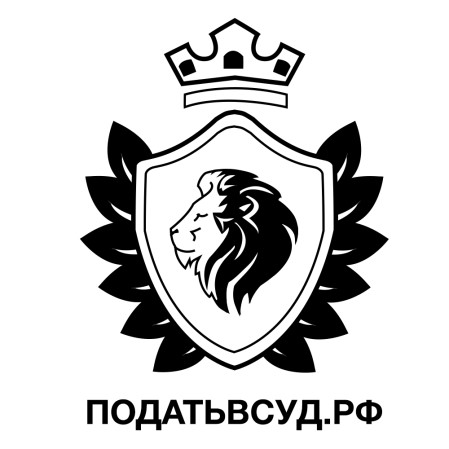 В ________ (районный (городской суд)/мировой суд)Адрес:________________Истец:__________________(ФИО)__________________ (адрес регистрации)__________________ (контактный номер телефона – при желании)Ответчик:__________________(ФИО)__________________ (адрес регистрации)__________________ (контактный номер телефона – при желании)ИНН _____________ (при наличии сведений)Дело: № Судья: Суд. заседание: «__» ________ 20___ г., в ___ час. ___ мин.